EVUM aCar 4x4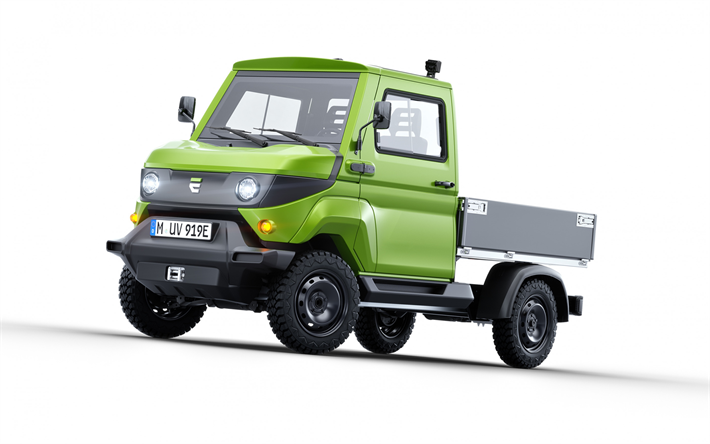 Multifunkčný úžitkový elektromobil nemeckej výroby. Pohon vozidla je plne elektrický, ponúka tichú prevádzku bez emisií. Je veľmi ekonomický a jednoduchý na obsluhu i údržbu a  vozidlo si tak nájde veľké využitie pri údržbe miest a obcí, v poľnohospodárstve a priemysle.		*podľaprevádzkovýchpodmienokVýbava vozidla:Bočné okná posuvnéStierače predného skla s ostrekovačmiOceľové disky 16“ Vnútornéspätné zrkadláLED predné svetláPlne zinkovaný rám vozidlaLED hmlové svetlá vpredu LED hmlové svetlá vzadu a cúvacie svetlo Typ 2 nabíjací kábelVolant výškovo a pozdĺžne nastaviteľnýLCD displej s ukazovateľom kapacity batérie, tachometrom, počítadlomubehnutých kmSedadlá s trojbodovými bezpečnostnými pásmiSedadlá pozdĺžne nastaviteľnéÚložný priestor pod prednou kapotou Vnútorné úložné priestory vo dveráchOBD konektor diagnostikyPalubná nabíjačka 230 VAVAS systém (zvuk pre varovanie chodcov)Letné pneumatiky 185/75 R16CDvojité lichobežníkové zavesenie prednej nápravyZadná pružinová nápravaPermanentní pohon obidvoch  náprav 4x4Posilňovač riadeniaBezstupňový plynulý pojazd2 elektromotory ASM 48 V, 1 na prednej a 1 na zadnej nápraveMax. výkon elektromotoru  - trvalý 20 kWMaximálny výkon elektromotorov – špičkový 28 kW (20 sek.)Lithium-Iontovábaterie s kapacitou min. 33 kWh2 jazdné režimy – WORK/ECO Elektricky vyhrievané čelné sklo Elektrický systém rekuperácieLED denné svietenieSlnečné clonyNástupné prahy s madlami vo vnútri kabínySada na opravu pneumatík Centrálne zamykanie s diaľkovým ovládanímLakovaná prístrojová doskaZadné okno Telematická jednotkaSenzor vonkajšej teplotyVnútorné osvetlenie12 V zásuvkaUSB zásuvkaDržiak mobilného telefónudigitálny príjem rádia, MP3, BluetoothReproduktoryBio Ethanolové nezávislé kúrenie s ventiláciouExterná kolíková zásuvka vzadu 3 kW, 230 VModifikácia vozidla na prianie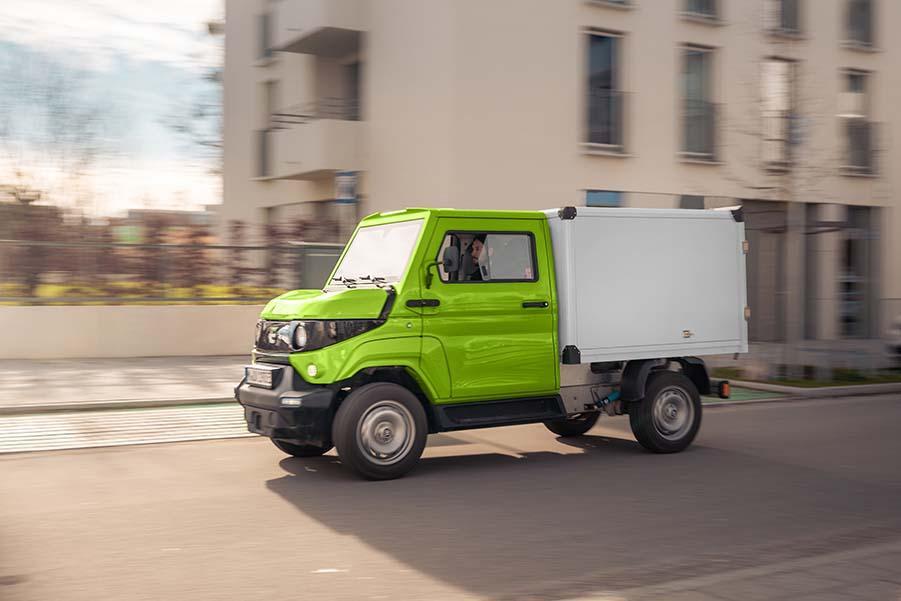 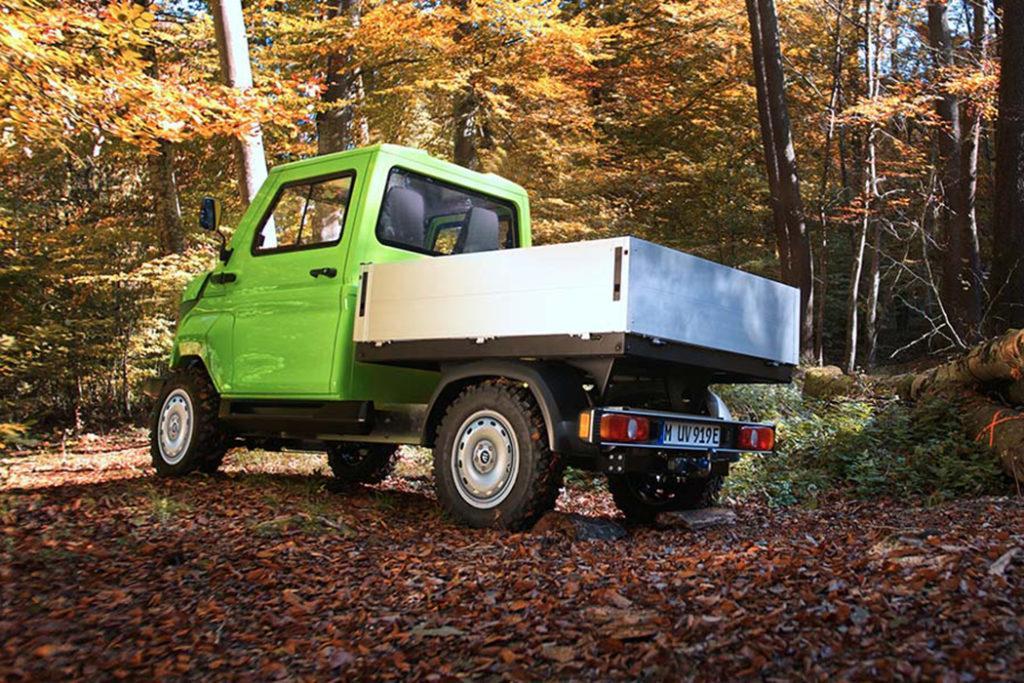 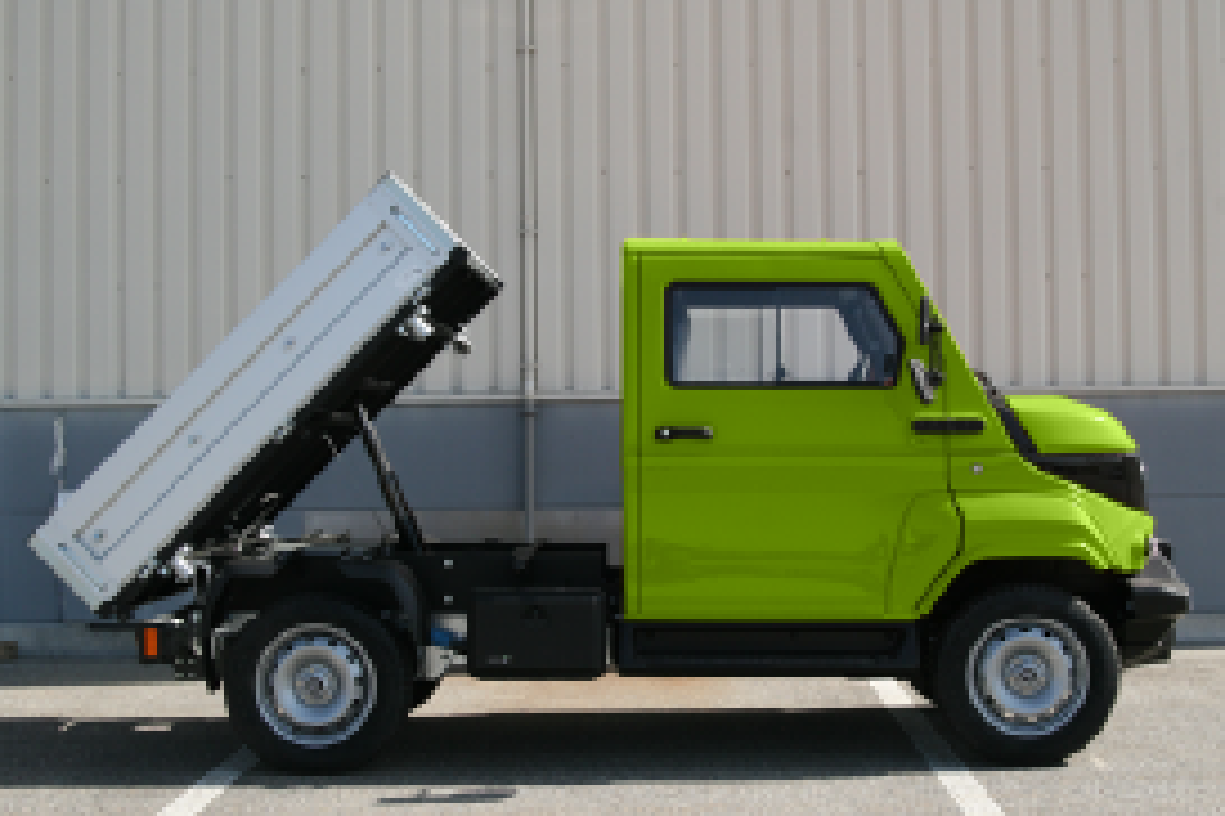 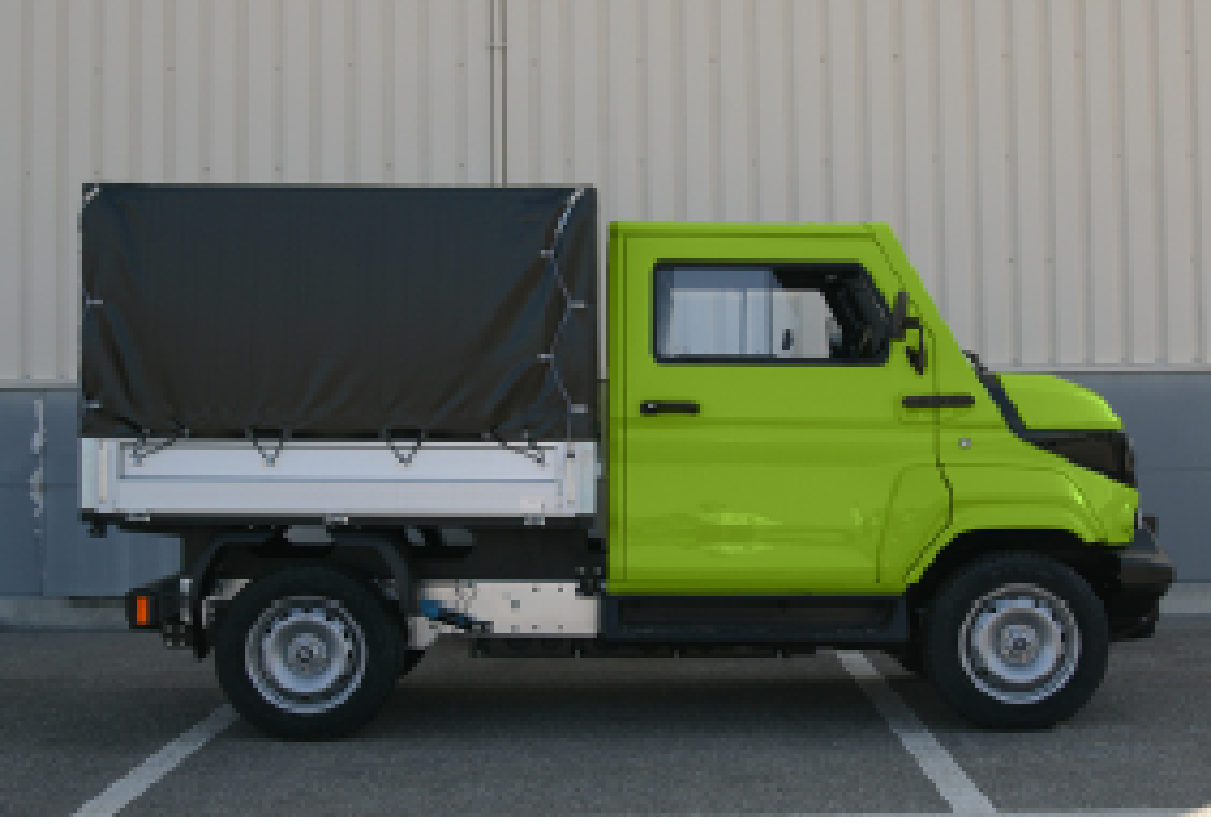 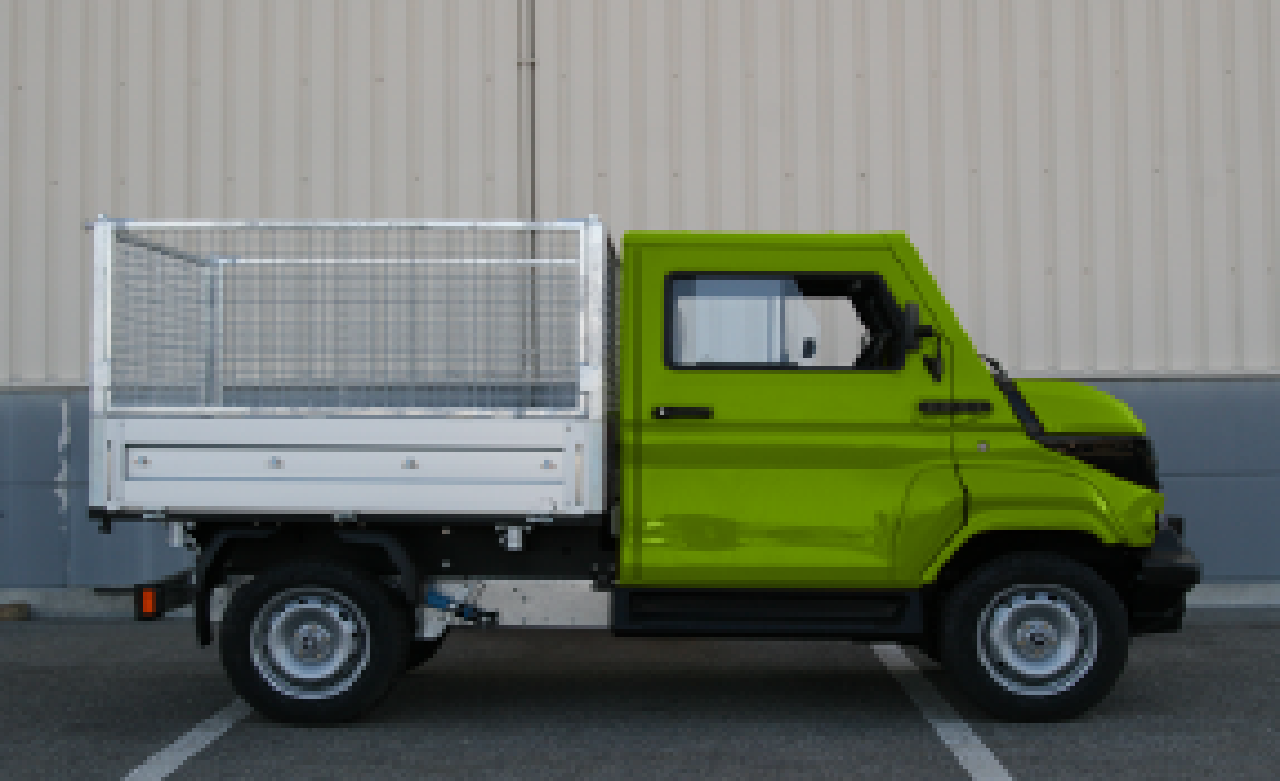 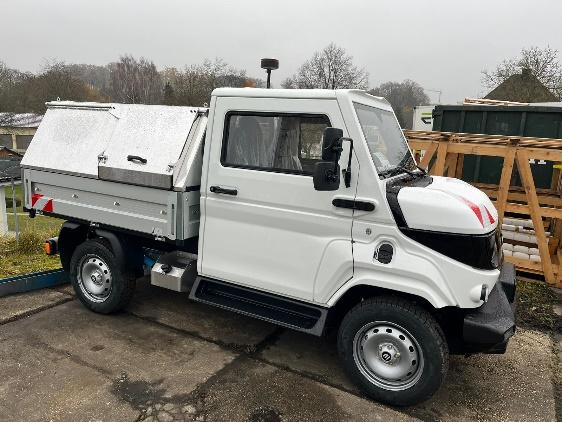 Nadstavby na prianieTechnické parametre EVUM aCarTechnické parametre EVUM aCarNosnosťpodľa danej konfigurácieAž 1 350 kgMaximálna rýchlosť70 km/hDojazd na jedno nabitiepodľa cyklu LOW 200 km*Spotreba podľa cyklu LOW17,5 – 19,6 kWh/100 kmPohon4 x 4Maximálny výkon26 kWTyp batérieLithium-IonKapacita batérie16,5 kW, 23kW, 33,6 kWhŽivotnosť batérie  5 rokovalebo 150 000 km)Cca 3000 nabíjacíchcyklovNapätie trakčnej batérie48 VPočet sedadiel v kabíne2Dĺžka – krátky rázvor4 075 mm Šírka1 670 mmVýška1 980 mmCelková hmotnosť2 600 kg (3000 kg po úprave)HomologizáciaN1 Obj. kódNadstavbyD01Pevná korba, valník, l= 1,8mAP02Pevná korba, valník, l= 2mD06Pevná korba XL, l=  2,7 mD02Skrińová nadstavbaD033-stranne sklopná korba, krátký rázvor, l= 1,8 mAP113-stranne sklopná korba, krátký rázvor, l=2 mAP043-stranne sklopná korba, dlhý rázvor, l= 2,7 mE09Ochranný kryt zadného okna na prednom čele korbyE21Smetiarska zvozová nadstavba, l= 1,8mAP14Smetiarska zvozová nadstavba, l= 2 mAP15Smetiarska zvozová nadstavba, l= 2,7 mE11Plachtová nadstavba korby vrátane  konštrukcie 1,8mAP16Plachtová nadstavba korby vrátane  konštrukcie 2 mAP17Plachtová nadstavba korby vrátane  konštrukcie 2,7 mE10Klietková nadstavba korby, štvorstranná l= 1,8mAP10Klietková nadstavba korby, štvorstranná l= 2 mAP13Klietková nadstavba korby, štvorstranná l= 2,7mAP12Zadné čelo klietkovej nadstavby dvojkrídlové (otváranie o 270 st.)-príplatok ku klietkovej nadstavbeAP06Vodná cisternaAP07Pluh na sneh SRPO 170, RAL 2011, potreba objednať tiež  AP01 (čelný upínací systém), manuálne naklápanieAP18Pluh na sneh SRPO 170, RAL 2011,  elektrické naklápanieAP25Pluh na sneh SRPO 170, RAL 2011, potreba objednať tiež AP01 a hydraulický okruh pre náradie (čelný upínací systém), hydraulické naklápanieAP08Sypač SP-3000 TRK, objem 382 l, digitál. ovládanieAP09Sypač SP-6000 TRK, objem 765 l, digitál. ovládanieAP23Sypač 12140 SS, objem 535 l, digitál. ovládanie, nerezAP24Sypač 12140 SS, objem 917 l, digitál. ovládanie, nerez + zväčšenie na 1000 lAP18Hákový nosič, nosnosľ 1500 kgAP19Vaňový kontejner 2500x1500x400, zadné dvojkrídlové dvereAP21Mobilné triediace sito MS – pre krátky rázvorAP22Mobilné triediace sito MS – pre dlhý rázvorÚprava rámu na podvozok – krátky rázvorÚprava rámu na podvozok – dlhý rázvorÚprava sita na uchytenie do valníka/sklopného sklápačaNaťahovací rám pre sito k hákovému nosičiostatná príplatková  výbava ostatná príplatková  výbava ostatná príplatková  výbava AP01Čelný upínací systém Hydraulický okruh pre náradieE19Batéria 23 kWh E02Batéria min. 33,6 kWh E04Príprava pre rýchlonabíjanie (CCS)E15Rýchlonabíjačka – Wallbox vrátane  nabíjacieho kábelu (nutné objednať aj E04)E08Zníženie rýchlosti na 45 km/hE13LED výstražný maják vrátane elektroinštalácieE05Úložný box na ráme vozidla uzamykateľnýE06Akustická signalizácia spiatočkyE07Ochrana proti poškodeniu podvozku, predná a zadnáE03Odnímateľné ťažné zariadenie (1 tona brzdený, 750 kg nebrzdený)E14Zakrívené spätné  zrkadlá – lepší výhľad za autoE01Vyhrievaná sedadlá vodiča a spolujazdcaE17Gumové rohožeE20Vnútorný úložný set – sieťky, háčiky na kabátAP03Vysávač lístiaAP05Hydraulická plošinapneumatiky, kolesápneumatiky, kolesápneumatiky, kolesáF01Letné pneumatikyF02Zimné pneumatikyF03Celoročné pneumatikyG01Komplet letných koliesG02Komplet zimných kolies